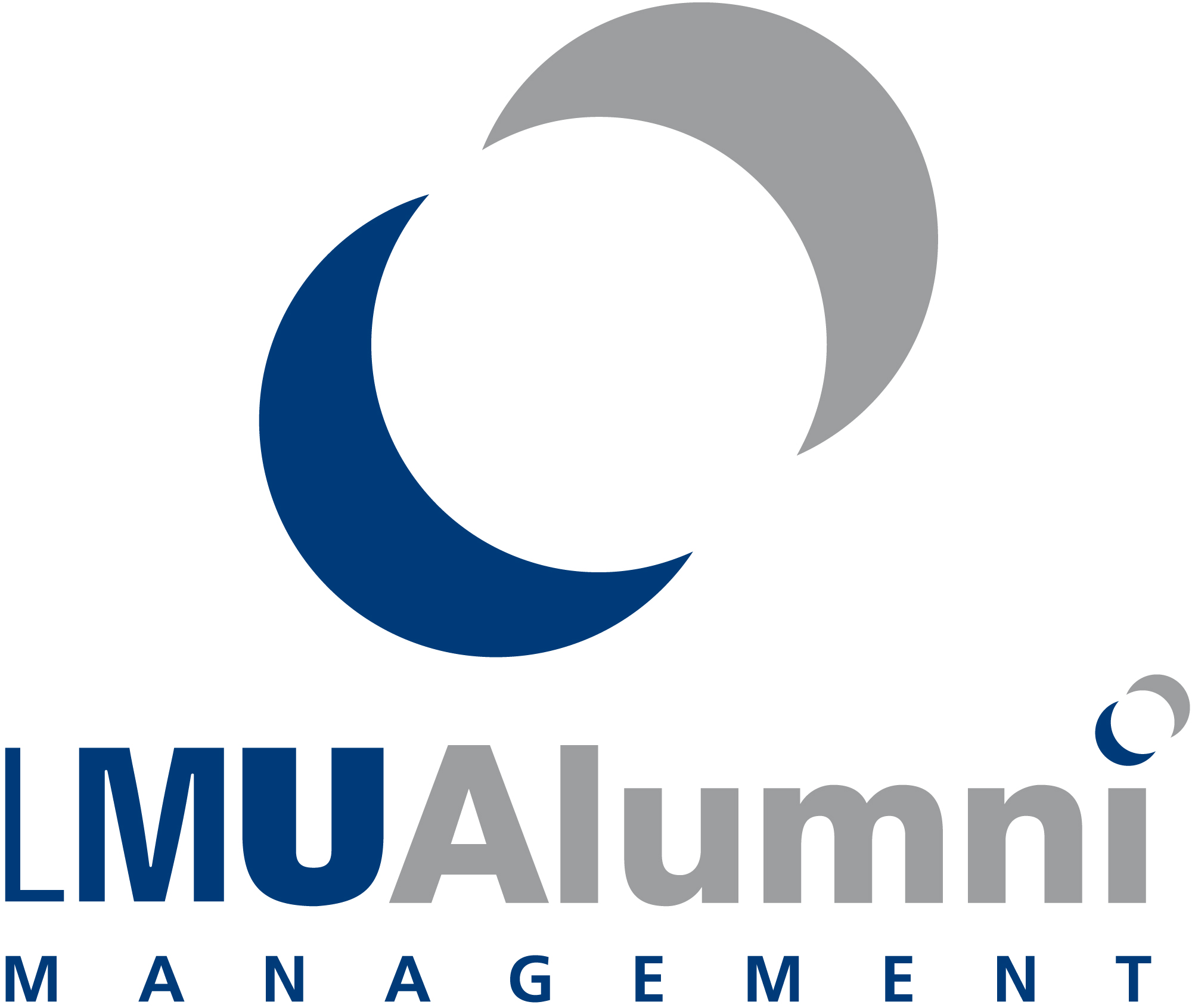 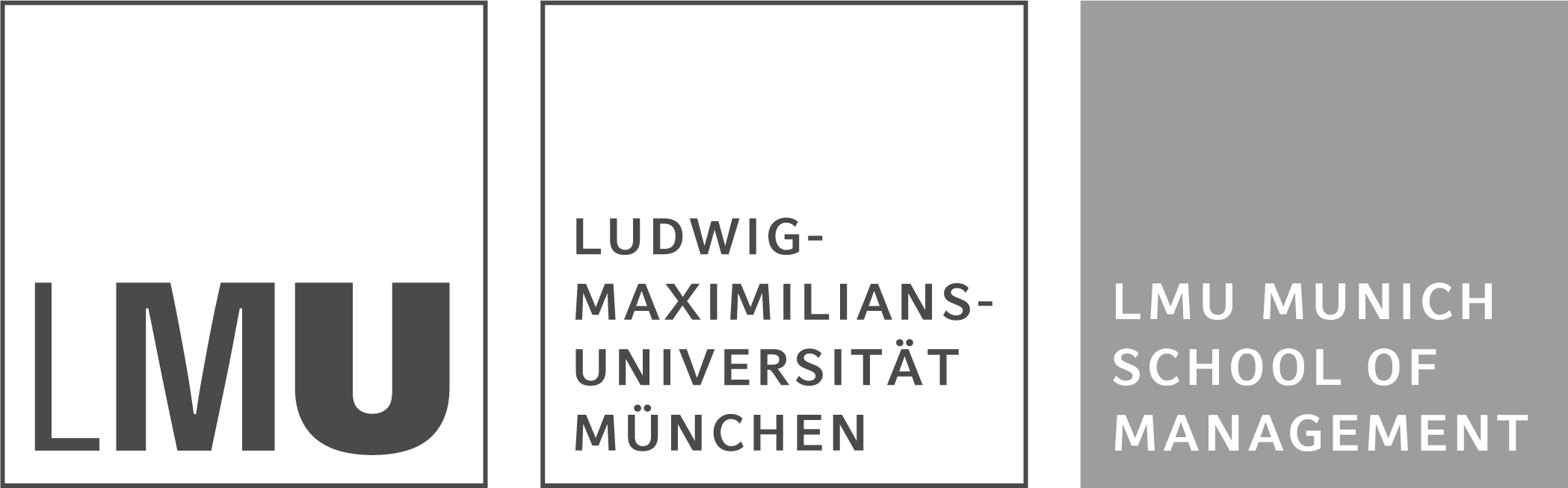 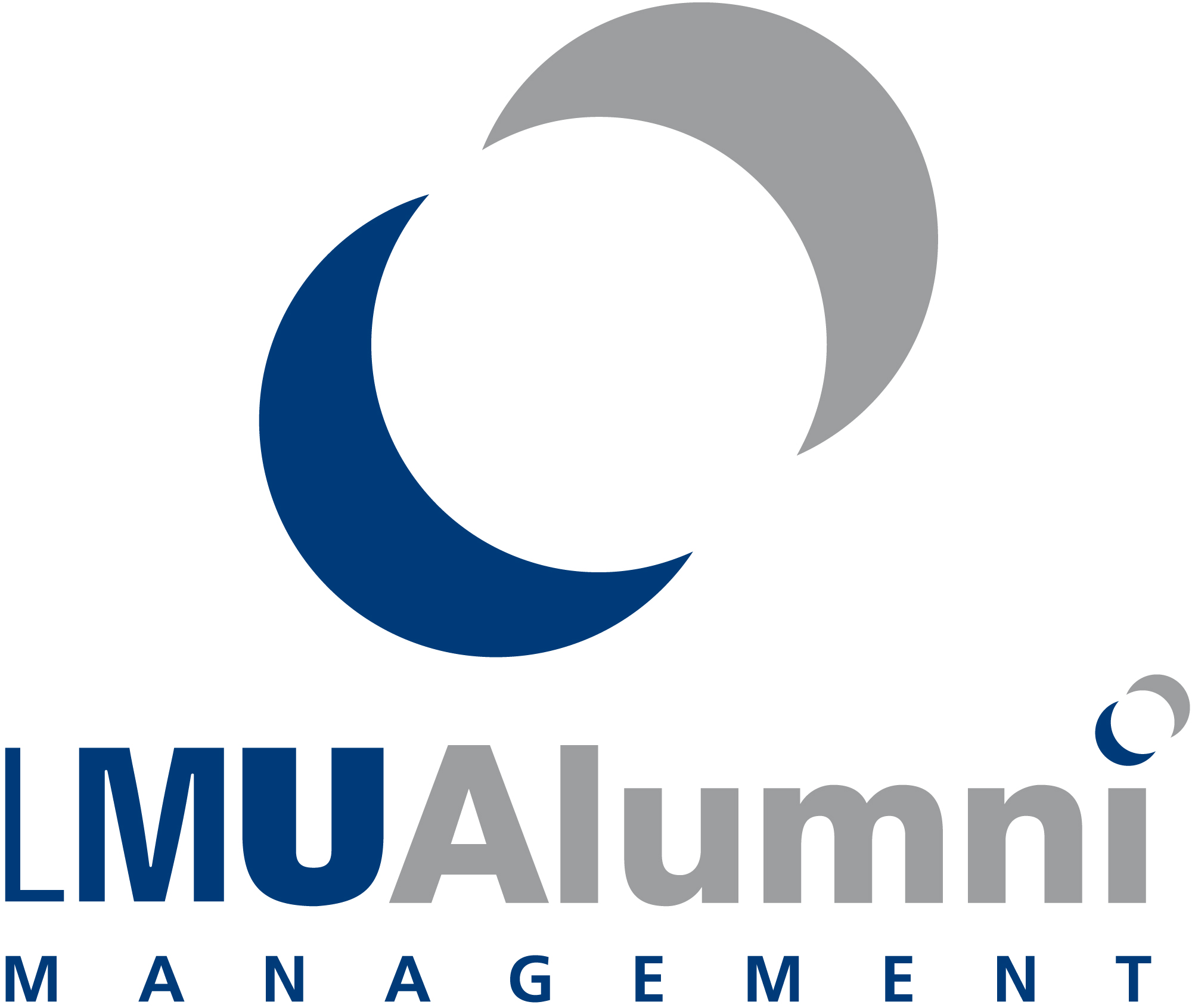 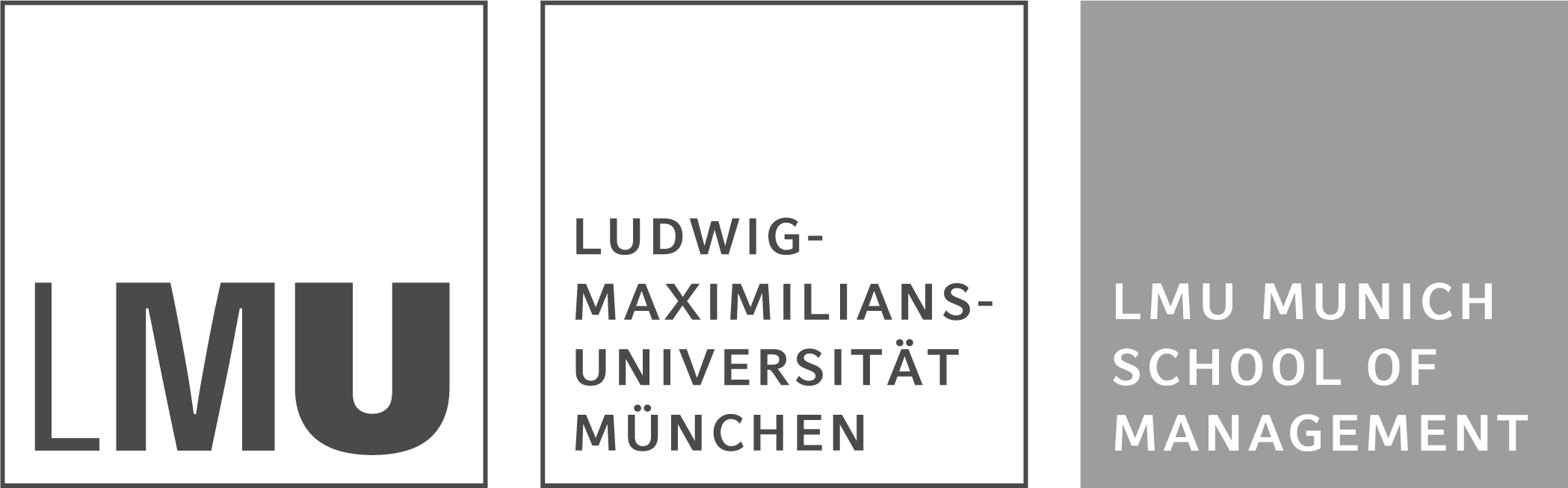 Einverständniserklärung zur Datenspeicherung und -veröffentlichungim Absolventenbuch 2024Ich, _____________________________________________________ bin damit einverstanden, dass meine freiwillig dem Forum Münchner Betriebswirte e.V. zur Verfügung gestellten Daten, von diesem elektronisch gespeichert und zur weiteren Kontaktierung sowie zum Informationsaustausch im Rahmen des Vereinszweckes verwendet werden dürfen. Dies gilt auch für die Weiterverwendung der Daten von den Kooperationspartnern des Forum Münchner Betriebswirte e.V. zu Rekruitingzwecken. Mit meiner Unterschrift bestätige ich zudem, dass ich die Datenschutzerklärung des Vereins Forum Münchner Betriebswirte e.V., dem institutionellen Träger des Alumni-Netzwerkes LMU Management Alumni https://www.bwl.alumni.uni-muenchen.de/2_ueber_uns/datenschutz/index.html zur Kenntnis genommen und anerkannt habe.Weiterhin werde ich Daten von anderen Absolventen, die mir im Zusammenhang mit meinem Eintrag ins Absolventenbuch bekannt werden, ausschließlich zu privaten Zwecken verwenden und nicht an unberechtigte Dritte weitergeben oder in sonstiger, nicht den Zwecken des Vereins entsprechender Weise verwenden.Ein Missbrauch der Daten, insbesondere durch Weitergabe an unberechtigte Dritte oder durch die Versendung von Werbematerialien widerspricht dem Vereinszweck. Ein solches Verhalten stellt einen Verstoß gegen das Datenschutzgesetz dar und kann strafrechtlich verfolgt werden. Sie erhalten vor der Finalisierung des Absolventenbuches Ihre eingetragenen Daten in der finalen Version per E-Mail zur Überprüfung zugesendet. Sollten wir von Ihnen dann innerhalb der genannten Frist keine Rückmeldung erhalten, betrachten wir dies als Datenfreigabe.Telefonnummer für Rückfragen: ______________________________________Mit meiner Unterschrift bestätige ich die Richtigkeit meiner Angaben sowie meine Einwilligung zur Datenspeicherung und -veröffentlichung im Rahmen des Absolventenbuches.Ich bin damit einverstanden, dass mein Foto eventuell auf der Titelseite des Absolventenbuches erscheint. Die Titelseite kann auf der Homepage des Netzwerkes LMU Management, in sozialen und anderen digitalen Medien eingebunden und für die Ankündigung späterer Auflagen verwendet werden.		Ja ___ 	    Nein ___Einwilligungserklärung zur weiteren Kontaktierung durch das -
Netzwerk LMU Management Alumni      Ich erkläre mich, losgelöst von der Nutzung meiner Daten im Absolventenbuch, damit einverstanden, dass das Forum Münchner Betriebswirte e.V., der institutionelle Träger des Alumni-Netzwerkes LMU Management Alumni der Fakultät für Betriebswirtschaft der LMU München, die von mir angegebenen Daten (Name, Vorname, E-Mail Adresse, Postadresse, Abschlussjahr und Vertiefungsgebiet) nutzen darf, um mir als Interessent regelmäßig Einladungen zu Veranstaltungen sowie Informationen zum Netzwerk LMU Management Alumni, der Fakultät für Betriebswirtschaft und der LMU München zuzusenden. Die datenschutzrechtlichen Bestimmungen werden gemäß den geltenden gesetzlichen Regelungen beachtet. Die Einwilligung kann jederzeit (per Mail an alumni@som.lmu.de oder postalisch an Forum Münchner Betriebswirte e.V., Ludwigstr. 28, 80539 München) widerrufen werden.Datum & Unterschrift: ___________________________________________________________________________________________________________________________________________________Nach Eingabe aller Daten drucken Sie bitte die erste Seite dieser Erklärung aus und geben den unterschriebenen Ausdruck zusammen mit 15,- € Selbstkostenbeitrag bei uns ab (Ludwigstr. 28 VG/EG/05).
Alternativ können Sie den unterschriebenen Ausdruck einscannen und an alumni@som.lmu.de senden. Der Selbstkostenbeitrag in Höhe von 15,- € ist dann bitte auf folgendes Konto zu überweisen: HypoVereinsbank München Forum Münchner Betriebswirte e. V.		IBAN:		DE07 7002 0270 0657 7025 01	SWIFT (BIC):	HYVEDEMMXXX